Precise Takagi-Sugeno fuzzy logic system for UAV longitudinal stability:  Industry 4.0 case study for aerospaceEnrico Petritoli1, Fabio Leccese11 Science Department, Università degli Studi ‘Roma Tre’ Via Della Vasca Navale n°84, 00146, Rome, ItalySection: RESEARCH PAPER Keywords: Precision; TakagiSugeno; ; UAV; Citation: Enrico Petritoli, Fabio Leccese, Precise Takagi-Sugeno fuzzy logic system for UAV longitudinal stability: an Industry 4.0 case study for aerospace, Acta IMEKO, vol. 9, no. 4, article 13, December 2020, identifier: IMEKO-ACTA-09 (2020)-04-13Section Editor: Francesco Bonavolonta, University of Naples "Federico II", Italy Received October 14, 2019; In final form February 4, 2020; Published December 2020Copyright: This is an open-access article distributed under the terms of the Creative Commons Attribution 3.0 License, which permits unrestricted use, distribution, and reproduction in any medium, provided the original author and source are credited.Corresponding author: Fabio Leccese, e-mail: fabio.leccese@uniroma3.it IntroductionThe authors have been involved in the development of a fixed wing tailless drone (UAV). We will examine the  of  longitudinal stability that with  [1]-[3]. In the next sections, we will briefly illustrate the type of hardware that  chosen and, after  the aerodynamic , we will address the fuzzy logic resolution method  to  the  In  context of flight in which the  segments  converse with each other, the ground segment, thanks to IoT and Wi-Fi, is taking on an important  flight phases  the base station [4]. 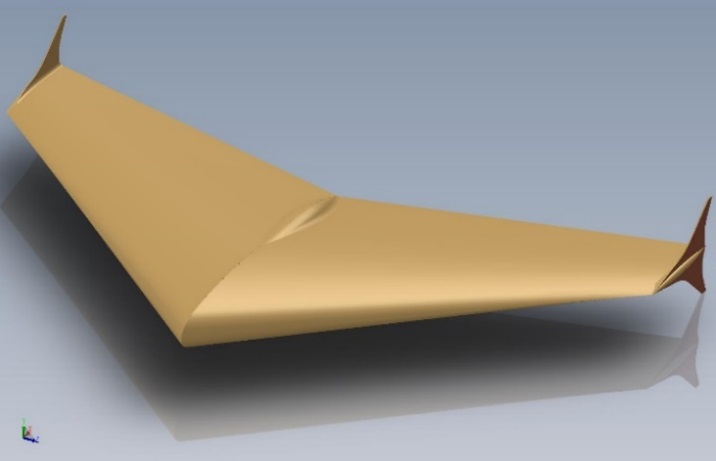 Figure 1. Rendering of the flying wing drone. We can therefore say that Industry 4.0 is  even  the extremely conservative and tochange This reluctance to change is due to a key aspect of air  safety. It took decades of testing and certification to entrust an airliner to the autopilot, the cabin must  by  human pilot. Contrary to popular belief, safety not  there are no people onboard. In the case examined in this paper, we entrust the control of longitudinal stability to an automatic system that, far from behaving like a simple machine, fuzzy logic to human behaviour, avoiding  weaknesses [5].State of the ArtThe flying wing (i.e. without horizontal empennage)  the first to appear in the world of aviation it was  intrinsically unstable. This instability leads to a loss of control if the flight is disturbed by a gust or a manoeuvre.  rapid development of aeronautical engineering in the early 1900s, the idea of ​​tailless aircraft  hold in the world of gliders particular, the Horten brothers  an entire family of gliders of this type.  study and use special aerofoils  for this type of vehicle. After an uncertain start in the 1950s by Northrop Aviation (today Northrop-Grumman), the B-2 Spirit arrived in the late 1990s, an aerodynamically mature aircraft from all points of view.  the  of , the tailless formula was immediately  a  of models and strategies of use, they are engaged in missions in which acrobatics  not the main requirement indeed stability is as aerial photogrammetric platforms. Due to the low drag, as has been , they are especially for surveillance tasks in temporally demanding missions this reason, the use of remote piloting is increasingly abandoned in favour of more tactical-operational autonomy. , autonomous navigation systems robust stability routines  this  our work is aimed at proposing increasingly efficient calculation methods.The SytemThe UAV The  (see Figure 1) of the drone is based on a flying wing tailless with winglets at the wing tips and  by a pusher propeller. Such  extremely low aerodynamic inducted resistance at the price of a strong criticality: poor longitudinal stability [6]-[8].In order for  to be stable, it is necessary to manage the  so that the centre of gravity is  than  aircraft Furthermore, there is always the danger that it can enter an uncontrollable aerodynamic  outside the flight envelope and fall into a dead leaf condition,  is completely uncontrollable and inevitably leads to the loss of the drone [9]-[11]. The Flight Control System (FCS)The Flight Control System) is the heart of the navigation system: it manages the attitude of the , the data coming from the payload and all communications. In order to develop a fast processor for the FCS, our attention was focused immediately on two main problems: firstly,  to calculate large volumes of parallel data with a single device; secondly, an accurate evaluation of approximated stability functions in order to increase the calculation speed. As , the main tasks of the FCS are three: housekeeping (attitude control), data handling from the payload and telecommunications management innovation consists in not  three separate microprocessors for all functions but  them all into one positively reprogrammableThe IoT systemIn this section, we will examine the IoT  (see Figure 2).The UAV receives position  the Global Navigation Satellite System) constellation, processes  for navigation and  telemetry to the tracking system [12].  consists of a high gain antenna ( to extend the range) that collects the  and sends  to the server. The server has the task of managing and sorting the signals sending them to the operator [13]. 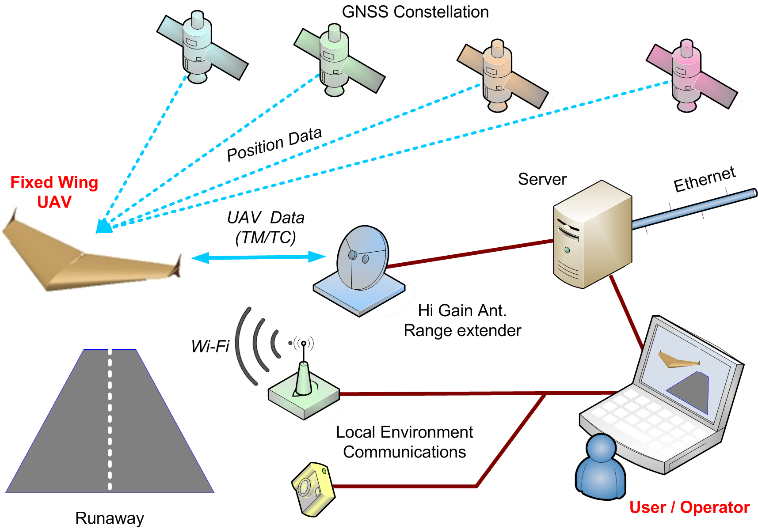 Figure 2of the UAV general control.On the landing strip, meanwhile, equipment is available that uses a camera to detect the state of the track and meteorological  will then be transmitted to the aircraft approaches the  [14]. The advantage of this system is clear: -essential flight data are not transmitted the communication systemscommunication channel saturating it is extremely easy, regardless of the type of modulation chosen [15].Fuzzy Systems  fuzzy logic-based systems are  the most important applications of fuzzy logic in soft computing and applied mathematics,  are widely used for solving control problems in all aspects of engineering [16]-[22]. The popularity of based systems is due to  ability to appropriately simulate human thinking, surpassing the  Boolean logic and expressing the system in its full complexity. The Takagi-Sugeno  (T-S represented by the fuzzy relation IF- manages to describe a non-linear dynamic system with a  model that meets all the conditions set a negligible error rate that will be shown at the end of the paper [23]-[30]. The logical processes that lead to the formulation of the inference conditions the logical process must undergo fuzzification, a modelling  rigorous application of fuzzy (not Boolean) rules;  the whole linear system must be defuzzified to return to the physical world [31].Fuzzy Systems AlgebraFor clarity of exposition, we briefly introduce the fuzzy algebra  [32]-[37]. a fuzzy set  composed :For the model rule,  we have a set of  model rules, and then we have: = input vector = state vector = output vectorThe complete rule now is:where: is the matrix (square) with the real elements and  are known premise variables Each subsystem is represented by a linear equation:Now for the model we have:Simplifying:So, according to (6)Then we have:whereThe expression of is:Then:The membership of  in  is:We havefor all t.Fuzzy StabilityFuzzy Model Application the longitudinal stability interval of the drone, the following systemwhere = minimum allowed speed () = maximum allowed speed according to the linearity interval.So (15) :The fuzzy variables  and  are nonlinear terms in the expressions. Posing z1 and z2 as premise variables that may be functions of state variables can express (17) as:Now we should calculate the minimum and maximum of the parameters Therefore, expanding (19) we have the limits:Therefore  and  can be represented by membership functions M1, M2, N1 and N2 as follows: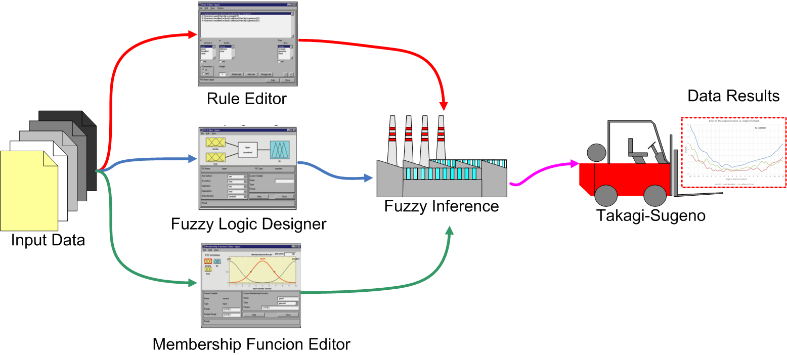 Figure 3. Fuzzification process.whereNow the model rule is the liaison between real physical elements limits#1: IF z1 is  AND z2 is  THEN #2: IF z1 is  AND z2 is  THEN  #3: IF z1 is  AND z2 is  THEN #4: IF z1 is  AND z2 is  THEN where for the An parameter we have:Now,  can be derived  process as:in whichThis fuzzy model exactly represents the nonlinear system in the region  in the  space.As is evident in  (29) and (30), the responses of the fuzzy model can exactly follow the responses of the original equations, which means the fuzzy model can exactly represent the original system in the pre-specified domains inside of the boundaries of  and  the above approach can accurately represent the original system. The advantage of this method is immediate: the calculation effort is enormously decreased. In practice, everything is resolved  linear systems or simple multiplication between square matrices.The simulationThe simulation was performed with the combined Matlab®/ Simulink® tool the results were validated separately on a sample of 44 specific points.The difference between  classical solution and fuzzy is simple: classical set contains elements that satisfy precise properties of membership while fuzzy set contains elements that satisfy imprecise properties of membership. Figure 3 illustrates the  procedure  the problem may be defined as transforming a crisp set  a fuzzy set. Basically, this operation translates accurate crisp input values into linguistic variables this it is necessary to define the , the  and the architecture, thanks to the T-S method (as explained  result is reached.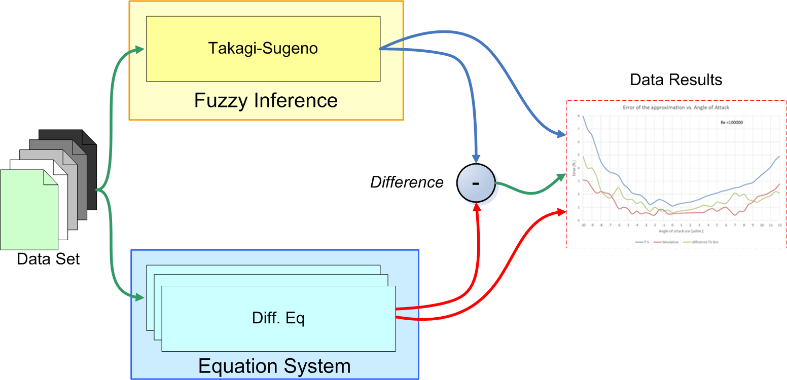 Figure 4. Simulation block architecture. Figure 4 illustrates the data evaluation process, a rather large set of real data obtained from tests on real drones (about 13 Gb)  produced processed in parallel both with the fuzzy method and with the system method of equations. Since we  the solution, we  therefore establish the percentage of error introduced  the second provides less approximate data but  calculation associated with a marker  the calculation time. At the end of the processadded on average the T-S method  83.7for each cycle, thus allowing  much faster physical feedback. This speed is paid with greater error, as we will see in the next paragraph, but always absolutely acceptable for our navigation system.The errorFigure 5  the  of our work with the blue line the percentage error of the approximate solution. Takagi-Sugeno is traced with respect to the exact solution calculated with recursive and  numerical methods. For completeness, we have also  the generated simulation  the  aircraft  green line the difference between the two. The excellent behaviour of the T-S approximation within the linearity interval  is immediately visible decays rapidly outside this non-linear characteristic. Conclusions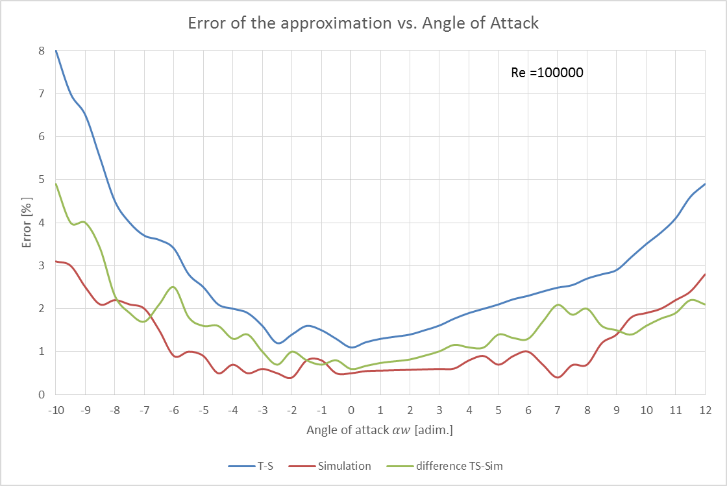 Figure 5. Error vs. angle of attack T-S solution the total simulation and the difference  green. In a more dynamic context, the execution of the algorithms as well as the  or shape of drones helps to make some critical manoeuvring phases more agile  drastically  the computational cost of the analysis (see Figure 5 this reason we  our work.The drone in our case study fixed-wing UAV  micro-tapping of all ancillary and non-viable systems the complexity of the longitudinal stability equationscritical for  the  the . Our approximate calculation method  us to have a very light calculation effort at the price of a negligible error in terms of the size and dynamics of the .APPENDIX A: The Horten AerofoilWe  the Horten (t/c=11%, f/c=2%) non-symmetrical aerofoilin the expected speed range, with a stall preceded by buffeting at a reasonably low stall speedsee  6a and ). In order to move the aerodynamic centre backwards, a 30-degree sweep angle was chosena CG not too  but a noticeable  in drag [38]. For reference, we will  the aerofoil to which the lift force of the wing is applied (ideally).  aerofoil  designed and used by the Horten brothers, who built a number of high performance sailplanes during the 1930s and 1940s. Their designs are , although some of their published performance data are a little bit too good [39]. planes were well known for their good handling characteristics, which  be of greater importance  the actual performance figures  our project [40].A.1 The Longitudinal Stability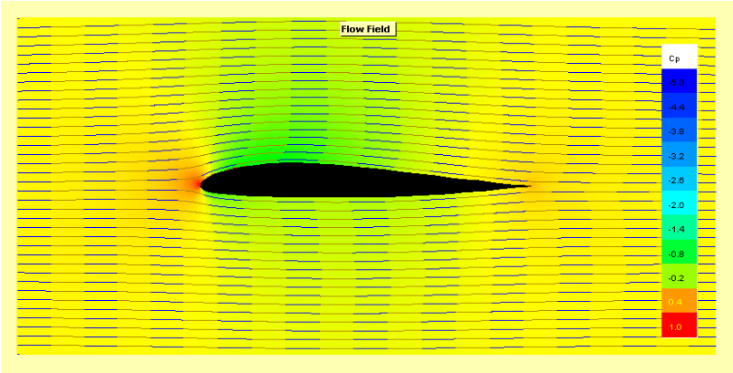 a)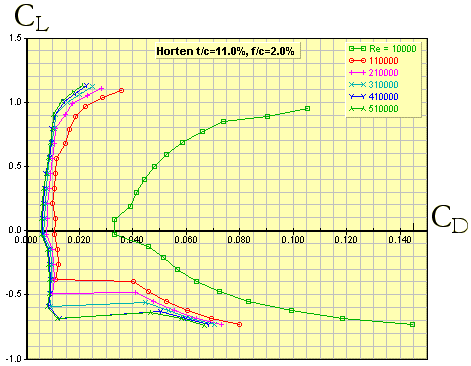 b)Figure 6. Horten (t/c = 11%, f/c = 2%) aerofoil a) flow field and pressure gradient of conditions: Speed = 60 km/h, Re = 105 and αw = 0 b) CL vs. CD behaviour.For the balance of the forces around the Y-axis we have (see Figure 7):where= moment of all the wing forces around the centre of gravity  force of the wing  force of the wing angle between the main chord and the wind direction ( of )= angle between the main chord and Xaxis distance of centre of gravity from the Zaxis distance of aerodynamic centre of gravity from the Zaxis distance of centre of gravity from the Xaxis= distance of aerodynamic centre from the Xaxis moment of all the wing forces around the aerodynamic centre centre of gravity aerodynamic centreNow we consider that if the angle of attack is reasonably small the lift is  less than the drag:and for small angles: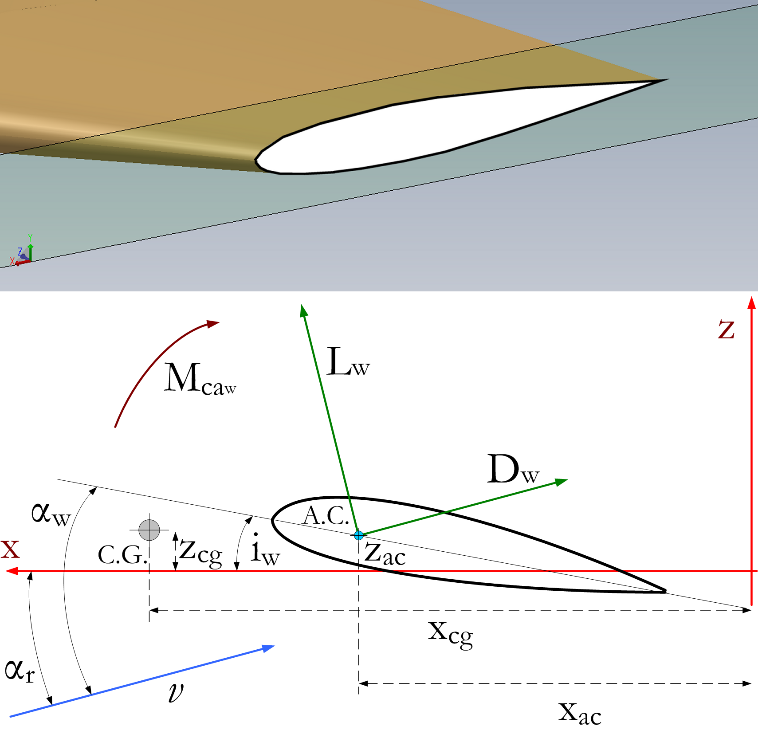 Figure 7. Force balance around the Yaxis. So we have:andFor thin  and small angles we haveso equation (31) becomes the new stability conditions are:SoThis equation represents the longitudinal stability of the .Now we consider the CL vs. αw characteristics of the aerofoil.The expression for the lift L is:(39) we have:where= air density  wing surface relative speed ( to air) coefficient of lift Horten aerofoil according to the characteristic Cl vs.  the angle of attack in the interval [-4°; +10°] is linear (see the red zone of Figure 8).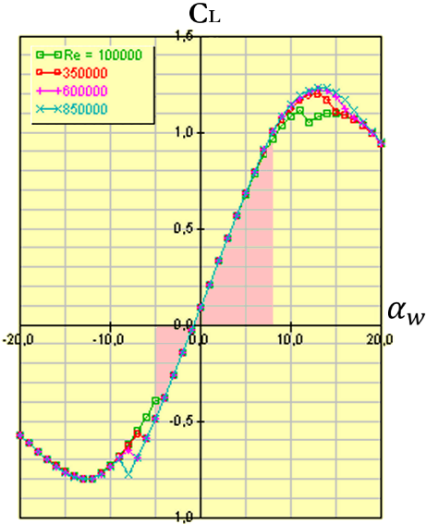 Figure 8. Horten (t/c = 11 %, f/c = 2 %) aerofoil CL vs. αw characteristics (Re = 105 - 8.5 × 105): the linear interval is evidenced in red.We can  equation (40) and we have:Posing:we have:This is the equation set considered in paragraph 3.1.ReferencesR. Abdelkrim, H. Gassara, M. Chaabane, A. El Hajjaji, Stability approaches for Takagi-Sugeno systems, 2015 IEEE International Conference on Fuzzy Systems (FUZZ-IEEE), Istanbul, 2015, pp. 1-6. 	
DOI: https://doi.org/10.1109/FUZZ-IEEE.2015.7338051 R. Robles, M. Bernal, Comments on “Exact  for  by Takagi–Sugeno  IEEE Transactions on Fuzzy Systems, 23 no. 1 pp. 230-233DOI: https://doi.org/10.1109/TFUZZ.2014.2321773 F. Leccese, M. Cagnetti, S. Giarnetti, E. Petritoli, I. Luisetto, S. Tuti, R. Durovic-Pejcev, T. Dordevic, A. Tomašević, V. Bursić, V. Arenella, P. Gabriele, A. Pecora, L. Maiolo, E. De Francesco, G. Schirripa Spagnolo, R. Quadarella, L. Bozzi, C. Formisano, A simple  fuzzy modelling case study for an underwater glider control system, 2018 IEEE International Workshop on Metrology for the Sea Learning to Measure Sea Health Parameters, MetroSea 2018, pp. 262-267.W. Jamel, A. Khedher, N. Bouguila, K. Ben Othman, Design of unknown inputs and multiple integral observers for Takagi-Sugeno multiple model, 2015 IEEE 12th International Multi-Conference on Systems, Signals & Devices (SSD15), Mahdia, 2015, pp. 1-6. 	
DOI: https://doi.org/10.1109/SSD.2015.7348194 J. Mendes, F. Souza, R. Araújo, Online evolving fuzzy control design: An application to a CSTR plant, 2017 IEEE 15th International Conference on Industrial Informatics (INDIN), Emden, 2017, pp. 218-225. 	
DOI: https://doi.org/10.1109/INDIN.2017.8104774 J. M. Buffington, A. G. Sparks, Comparison of dynamic inversion and LPV tailless flight control law designs, Proceedings of the 1998 American Control Conference. ACC (IEEE Cat. No.98CH36207), Philadelphia, PA, USA, 1998, pp. 1145-1149	
DOI https://doi.org/10.1109/ACC.1998.703591 Y. Fan, J. Zhu, J. Zhu, Z. Sun, Modeling and , The Proceedings of the Multiconference on "Computational Engineering in Systems Applications", Beijing, 2006, pp. 640-645.	
DOI: https://doi.org/10.1109/CESA.2006.4281731 A. D. Ngo, W. C. Reigelsperger, S. S. Banda, J. A. Bessolo, Tailless aircraft control law design using dynamic inversion & synthesis, Proceeding of the 1996 IEEE International Conference on Control Applications held together with IEEE International Symposium on Intelligent Control, Dearborn, MI, USA, 1996, pp. 107-112. 	
DOI: https://doi.org/10.1109/CCA.1996.558615 J. D. Boskovic, Sai-Ming Li, R. K. Mehra, Study of an adaptive reconfigurable control scheme for tailless advanced fighter aircraft (TAFA) in the presence of wing damage, IEEE 2000. Position Location and Navigation Symposium (Cat. No.00CH37062), San Diego, CA, USA, 2000, pp. 341-348.DOI: https://doi.org/10.1109/PLANS.2000.838323 N. G. M. Rademakers, R. Akmeliawati, R. Hill, C. Bil, H. Nijmeijer, Modelling and gain scheduled control of a tailless fighter, 5th Asian Control Conference (IEEE Cat. No.04EX904), Melbourne, Victoria, Australia, 2004, Vol.1 pp. 374-382.V. V. Patel, C. Cao, N. Hovakimyan, K. A. Wise, E. Lavretsky, L1 Adaptive  for , 2007 American Control Conference, New York, NY, 2007, pp. 5272-5277. DOI: https://doi.org/10.1109/ACC.2007.4283114 J. D. Boskovic, Sai-Ming Li, R. K. Mehra, Reconfigurable flight control design using multiple switching controllers and online estimation of damage-related parameters, Proceedings of the 2000 IEEE International Conference on Control Applications. Conference Proceedings (Cat. No.00CH37162), Anchorage, AK, USA, 2000, pp. 479-484. DOI: https://doi.org/10.1109/CCA.2000.897470 J. S. R. Jang, ANFIS: adaptive network-based fuzzy inference systems, IEEE Trans. Syst. Man Cybern., 23 pp. 665-685.H. Zhang, C. Dang, J. Zhang, Decentralized  for  Systems Man and Cybernetics Part B: Cybernetics 40 pp. 1197-1203. R., Automatic generation of fuzzy rule-based models from data by genetic algorithms, Advances in Soft Computing, Heidelberg, pp. 31-40.T. Takagi, M. Sugeno, Fuzzy identification of systems and its applications to modelling and control, IEEE Transactions on Systems, Man, and Cybernetics, SMC-15, 1 pp. 116-132DOI: https://doi.org/10.1109/TSMC.1985.6313399 K. Shimojima, T. Fukuda, Y. Hasegawa, Self-tuning fuzzy modeling with adaptive membership function rules and hierarchical structure based on genetic algorithm, Fuzzy Sets Syst., 71 pp. 295-309.U. Sandler, L. Tsitolovsky, Neural Cell Behavior and Fuzzy Logic Springer International Publishing, ISBN: 978-0-387-09542-4R. M. Tong, The construction and evaluation of fuzzy models, in: Advances to Fuzzy Set Theory and Applications M. M. Gupta  Plenum, 1979E: Petritoli, F. Leccese M. Cagnetti, A  Takagi-Sugeno  for an  IMEKO TC19 Workshop, MetroSea, BariItaly October , 2017.I. Kilani, D. Jabri, S. B. H. A. Naoui, M. N. Abdelkrim, An unknown input observer for Takagi Sugeno descriptor system with unmeasurable premise variable, 10th International Multi-Conferences on Systems, Signals & Devices 2013 (SSD13), Hammamet, 2013, pp. 1-5. 	
DOI: https://doi.org/10.1109/SSD.2013.6564129 A. J. Torabi, M. J. Er, X. Li, B. S. Lim, Sequential fuzzy clustering based dynamic fuzzy neural network for fault diagnosis and prognosis, Neurocomputing, 196 pp. 31-41. DOI: http://dx.doi.org/10.1016/j.neucom.2016.02.036 F. A. Haouari, B. Cherki, M. Djemai, Sliding mode observers for Takagi-Sugeno fuzzy models, 3rd International Conference on Systems and Control, Algiers, 2013, pp. 1061-1065. DOI: https://doi.org/10.1109/ICoSC.2013.6750986 R. Robles, M. Bernal, Comments on “Exact  for  by Takagi–Sugeno , in IEEE Transactions on Fuzzy Systems, vol. 23, no. 1, pp. 230-233, Feb. 2015. 	
DOI: https://doi.org/10.1109/TFUZZ.2014.2321773 R. Abdelkrim, H. Gassara, M. Chaabane, A. El Hajjaji, Stability approaches for Takagi-Sugeno systems, 2015 IEEE International Conference on Fuzzy Systems (FUZZ-IEEE), Istanbul, 2015, pp. 1-6. 	
DOI: https://doi.org/10.1109/FUZZ-IEEE.2015.7338051 Gui-Ju Shi, Kun-Feng Lu, Ji-Qing Qiu, Robust passive control for uncertain Takagi-Sugeno fuzzy neutral systems with mixed time delays, 2009 International Conference on Machine Learning and Cybernetics, Hebei, 2009, pp. 800-805.	
DOI: https://doi.org/10.1109/ICMLC.2009.5212423 J. Y. Bae, Y. Badr, A. Abraham, A Takagi-Sugeno  of a  for , 2009 11th International Conference on Computer Modelling and Simulation, Cambridge, 2009, pp. 59-64. 	
DOI: https://doi.org/10.1109/UKSIM.2009.105 R. Raj, B. M. Mohan, Modelling and analysis of a general Takagi-Sugeno fuzzy PI/PD controller with modified rule base, 2016 IEEE Students’ Technology Symposium (TechSym), Kharagpur, 2016, pp. 169-174. 	
DOI: https://doi.org/10.1109/TechSym.2016.7872676 Y. Lin, X. Zhou, S. Gu, S. Wang, The Takagi-Sugeno  are universal approximators, 2nd International Conference on Consumer Electronics, Communications and Networks (CECNet), Yichang, 2012, pp. 2214-2217. DOI: https://doi.org/10.1109/CECNet.2012.6202025 M. B. Gorzakzany, J. B. Kiszka, M. S. Stachowicz, Some problems of studying adequacy of fuzzy models, in Fuzzy Set  Possibility Theory R. R. Yager Pergamon, 1982.K. Crockett, A. Latham, D. Mclean, J. O'Shea, A fuzzy model for predicting learning styles using behavioral cues in an conversational intelligent tutoring system, 2013 IEEE International Conference on Fuzzy Systems (FUZZ), , 2013, .	
DOI: https://doi.org/10.1109/FUZZ-IEEE.2013.6622382 P. P. Angelov, D. P. Filev, An approach to online identification of Takagi-Sugeno fuzzy models, IEEE Transactions on Systems, Man, and Cybernetics, Part B (Cybernetics), 34 no. 1 pp. 484-498. 	
DOI: https://doi.org/10.1109/TSMCB.2003.817053 M. Abyad, A. Karama, A. Khallouq, Modelling and  of a  the  Takagi -Sugeno, 2017 International Renewable and Sustainable Energy Conference (IRSEC), Tangier, 2017, pp. 1-5.	
DOI: https://doi.org/10.1109/IRSEC.2017.8477399 S. Guillaum, Designing  systems from , IEEE Trans. Fuzzy Syst., 9 no. 2 pp. 426-443.	
DOI: https://doi.org/10.1109/91.928739 N. Nomura, I. Hayashi, N. Wakami, A  of  by : Fuzzy Logic Theory and Decision Library Springer International Publishing, pp. 155-158.W. Zhang, Y. Ren, H. Zhang, Y. Hu, M. Sun, Research on the  on Takagi-Sugeno , 2008 Fourth International Conference on Natural Computation, Jinan, 2008, pp. 228-231. 	
DOI: https://doi.org/10.1109/ICNC.2008.91  Guo,  Xiu, Output  for Takagi-Sugeno , 6th World Congress on Intelligent Control and Automation, Dalian, 2006, pp. 3734-3738. 	
DOI: https://doi.org/10.1109/WCICA.2006.1713068 F. W. Riegels, Aerofoil Sections, Butterworths & Co. Ltd., London, 1961Yomg Fan, J.-H. Zhu, X.-Y. Meng, Kai Liu, X.-L. Yang, Intelligent method based coordinated integrated flight control of a tailless STOVL, 8th World Congress on Intelligent Control and Automation, Jinan, 2010, pp. 85-90. 	
DOI: https://doi.org/10.1109/WCICA.2010.5553863 R. Murray-Smith, T. A. Johanson, Operating regime approach to nonlinear modeling and control, Multiple Model Approaches to Modeling and ControlTaylor Francis, pp. 3-72.(1)(2)(3)(4)(5)(6)(7)(8)(9)(10)(11)(12)(13)(14)(15)(16)(17)(18)(19)(20)(21)(22)(23)(24)(25)(26)(27)(28)(29)(30)(31)(32)(33)(34)(35)(36)(37)(38)(39)(40)(41)(42)(43)(44)